[Form 1]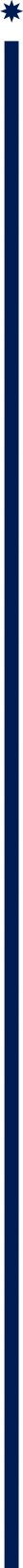 Check List of Documents 제출서류 목록※ Please submit the documents in the following order. 아래 순서대로 서류를 제출하여 주시기 바랍니다.[Form 2]Personal Statement & Study Plan for Graduate Admission (2022 Spring 1st)1. Name (성명) 2. Application number (수험번호) 3. Applying School (지원대학원)Graduate School of Interdisciplinary Management 4. Applying Major (지원 전공) ☐ Business Analytics, full-time☐ Business Analytics, part-time5. Colleges/Universities Attended (학력사항)7-1. Work Experience (경력사항)7-2. Certificate (자격증) 7-3. Research Achievements (연구실적)7-4. Award (수상실적)8. Personal Statement (자기소개서)(Please provide a description about yourself, work experience, your life and your goals.)9. Preferred study field in detail (관심연구 분야)10. Study Plan (연구계획서)(Provide a clear and detailed description of your study objectives, and provide reasons for wanting to pursue them at UNIST. Be specific about your specialized interests within this field. Describe the program of study you expect to undertake, and explain how your study plan fits in with your previous training and your future objectives.)11. Apply for Scholarship (장학금 신청)(Scholarship provisions may be adjusted in accordance with committee review and other circumstances at GSIM.)☐ Apply ☐ Not Apply• I am receiving tuition support from a private company.(직장 등록금 수혜 여부)☐ Yes ☐ No• If ‘Yes,’ how much is the private company contribution?(직장 등록금 수혜금액(해당자))￦ • Reasons for application (지원 이유): [Form 3]Letter of Agreement(학력조회 동의서)To whom it may concern(학력조회 담당자 귀하): This letter is to confirm that I attended (출신학교 입력) I have applied to UNIST, Republic of Korea, for the 2021 academic year and have agreed to allow UNIST to officially request my academic records from previously attended schools. In this regard, I would like to request your full assistance when they contact you regarding verification of enrollment and transcripts. 본인은 2022학년도 울산과학기술원 대학원 입학에 지원하였으며, 울산과학기술원에서 공식적으로 요청하는 학력조회에 협조를 요청합니다.Date: Name: (Signature)[Form 4]No.List of DocumentsAttachmentAttachmentNo.List of DocumentsYes No 1Check list of documents (Form 1) [제출서류 목록 (양식 1)]2Application form: Print the online application [입학원서: 온라인 접수 완료 후 출력]3Study plan and Personal Statement (Form 2)[연구계획서 및 자기소개서 (양식 2)] 4-1Diploma (certificate) of bachelor’s degree[대학 졸업(예정) 증명서)]4-2Diploma (certificate) of master’s degree[대학원 졸업(예정) 증명서]5-1Transcripts of bachelor’s degree [학부 성적증명서]5-2Transcripts of master’s degree [대학원 성적증명서]6English test report [공인영어성적표] 7Letter of agreement (Form 3)[학력조회동의서 (양식 3)]8-1(employeed) Certificates of employment and careers[(재직자)산업체 재직증명서 및 경력증명서]8-2-1(*Non-employed Korean Students only)1개월 이내 발급된 건강자격득실 확인서8-2-2(*Non-employed International Students only)Written confirmation of unemployment status (Form 4)9Additional documents [기타 우수성 입증자료]구분University대학명Major field전공Actual name of degree/diploma 학위명Dates Attended입학일GPA/Scale 평점/만점B.A 학사M.S석사Ph.D박사No.Period(mm/dd/yy~mm/dd/yy) 근무기간Company회사명Position직위Duties직무123No.NameGrade급수Affiliation발급기관Date obtained취득일123No.Author저자Title제목Journal출판Date issued발행일123No.NameGrade수상명Affiliation발급기관Date obtained취득일123School Name 출신학교 이름Student Name 지원자 성명Major 전공Date of Birth 생년월일Date of Admission 입학일Date of Graduation 졸업일Written Confirmation of Unemployment Status1. Researchera. Name :b. Application Number :2. I hereby confirm the truth of the statements below.a. I am currently not employed.b. If my employment status is fabricated, I will solely accept all resulting legal responsibilities arising from the relevant regulations.c. If my employment status changes at any time, I will inform the affiliated department immediately.I, the undersigned, fully understand the penalties and other legal consequences for any violation of the above statements.Date : 20 . . .Name : ( Signature )To. Dean of UNIST